ҠАРАР                                                                                                                      РЕШЕНИЕОб утверждении Программы комплексного развития транспортной инфраструктуры сельского поселения Акъюловский сельсовет муниципального района Хайбуллинский район Республики Башкортостанна период 2017-2025 годов   Совет сельского поселения Акъюловский сельсовет муниципального района Хайбуллинский район Республики Башкортостан решил:  	1. Утвердить Программу комплексного развития транспортной инфраструктуры сельского поселения Акъюловский сельсовет муниципального района Хайбуллинский район Республики Башкортостанна период 2017-2025 годов (приложения №1)	2. Администрации сельского поселения Акъюловский сельсовет муниципального района Хайбуллинский район Республики Башкортостан обеспечить исполнение настоящего решения.	3. Настоящее решение вступает в силу со дня подписания. Глава сельского поселения                                             Б.И.Ильбаковс.Галиахметово28 февраля  2017 года№Р-13/48Программа комплексного развития транспортной инфраструктуры сельского поселения Акъюловский сельсовет муниципального района Хайбуллинский район Республики Башкортостан на период 2017 -2025 годы2017                                                 Приложение 1        Утверждена решением совета   сельского поселения Акъюловский сельсовет муниципального района Хайбуллинский район Республики Башкортостан  от 28 февраля  2017 года № Р-13/48                                                                      ПРОГРАММАкомплексного  развития систем транспортной инфраструктуры на территории сельского поселения Акъюловский  сельсовет муниципального района Хайбуллинский район Республики Башкортостан на 2017 – 2025 годыПаспорт программыХарактеристика существующего состояния транспортной инфраструктуры сельского поселения Акъюловский сельсовет муниципального района Хайбуллинский район Республики Башкортостан.2.1.  Социально — экономическое состояние сельского поселения Акъюловский сельсовет муниципального района Хайбуллинский район Республики Башкортостан.Сельское поселение находится в  юго-западной части  Хайбуллинского района. В северной части  ограничивается Зилаирским районом, востоке сельским поселением Ивановский сельсовет, на юго-востоке  сельским поселением Антиганский сельсовет, с запада  Зианчуринским районом, с юга сельским поселением Абишевский сельсовет.   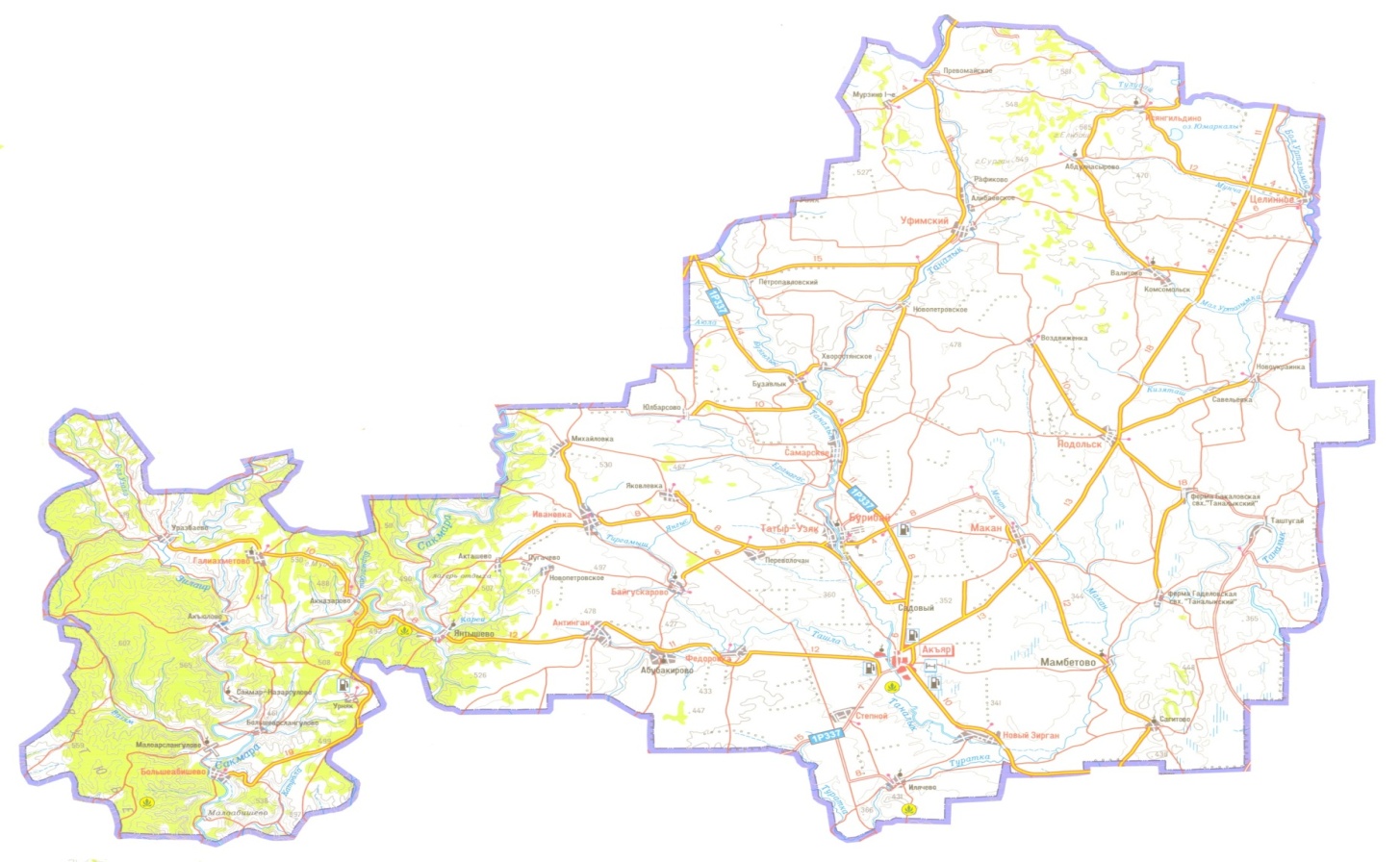 На территории сельского поселения Акъюловский сельсовет муниципального района Хайбуллинский район Республики Башкортостан расположено 4 населённых пункта. Административный центр сельского поселения село Галиахметово находится на расстоянии 61,0 км от районного центра село Акъяр. Связь с райцентром осуществляется по автомобильным дорогам межмуниципального значения Акъяр-Большеабишево и Янтышево-Галиахметово. Внутри сельского поселения проходят следующие автомобильные дороги местного значения: Галиахметово-Урузбаево, Галиахметово-Акъюлово, Галиахметово-Сабырово, ул.Мира с.Галиахметово, ул.Худайбердина с.Галиахметово, ул.Гагарина с.Галиахметово, ул.Заки Валиди с.Галиахметово, ул.Салавата Юлаева с.Галиахметово, ул.Молодежная с.Галиахметово,  ул.Горная д.Акъюлово, ул.Акназар д.Акназарово, ул.Сакмара д.Акназарово, ул.Заки Валиди д.Уразбаево, ул.Речная д.Уразбаево, ул.Акзигитово д.Уразбаево.Село Галиахметово с востока ограничено водоохранной зоной от ручья. Деревня Акназарово ограничена водоохраной зоной от р.Сакмара. Деревня Акъюлово ограничена водоохраной зоной от р.Зилаир. По южной окраине деревни Уразбаево протекает р.Зилаир. Сельское поселение Акъюловский сельсовет занимает степную зону Хайбуллинского района на черноземах. Почвенный профиль обыкновенных и особенно южных черноземов отличается большой уплотненностью. Это обуславливает их неудовлетворительные водно-физические свойства. На территории сельского поселения Акъюловский сельсовет находится особо охраняемая природная территория ландшафтного государственного заказника Шайтан-Тау. Общая площадь территории сельского поселения Акъюловский сельсовет составляет 29 064,2 Га и  включает участки, занятые преимущественно землями сельскохозяйственного назначения, землями населенных пунктов и лесного фонда.В поселении  работают  одна основная школа (с.Галиахметово) с филиалами, один филиал детского сада (с.Галиахметово), один дом културы (с.Галиахметово), три сельских клуба, один  ФАП, три медпункта, пять магазинов смешанной торговли, одно отделение почты, один ветеринарный участок, три мечети.2.2.  Характеристика деятельности в сфере транспорта, оценка транспортного спроса.                          	Транспортно-экономические связи сельского поселения Акъюловский сельсовет осуществляются только автомобильным видом транспорта. Транспортные предприятия на территории поселения отсутствуют. Основным видом пассажирского транспорта поселения является автобусное сообщение. На территории поселения действует один пассажирский автотранспортный маршрут. В населенных пунктах регулярный внутрисельский транспорт отсутствует. Большинство трудовых передвижений в поселении приходится на личный транспорт и пешеходные сообщения.                                                                                                                         В основе оценки транспортного спроса лежит анализ передвижения населения к объектам тяготения.   Можно выделить основные группы объектов тяготения: - объекты социально сферы;- объекты трудовой деятельности- узловые объекты транспортной инфраструктуры.2.3. Характеристика функционирования и показатели работы транспортной инфраструктуры по видам транспорта.Автомобилизация поселения (66 единиц/1000человек  в 2015 году) оценивается как меньше средней (при уровне автомобилизации в Российской Федерации 270 единиц на 1000 человек), что обусловлено наличием автобусного сообщения с районным центром. Грузовой транспорт в основном представлен сельскохозяйственной техникой. В основе формирования улично-дорожной сети населенных пунктов лежат: основная улица, второстепенные улицы, проезды, хозяйственные проезды.2.4. Характеристика сети дорог поселения, параметры дорожного движения, оценка качества содержания дорог.                                                                                                                   	Дорожно-транспортная сеть поселения состоит из дорог V категории, предназначенных не для скоростного движения. В таблице 2.4.1 приведен перечень и характеристика дорог местного значения. Большинство дорог общего пользования местного значения имеют щебеночное и грунтовое покрытие. Содержание автомобильных дорог осуществляется подрядной организацией по муниципальному контракту. Проверка качества содержания дорог по согласованному графику, в соответствии с установленными критериями.      Сельское поселение не обладает достаточно развитой автомобильной транспортной сетью и находится относительно далеко от районного центра с.Акъяр. Сохранение автодорожной инфраструктуры осуществлялось только за счет ремонта автодорог с твердым покрытием и автодорог с гравийным покрытием. В условиях ограниченного финансирования дорожных работ с каждым годом увеличивается протяженность дорог требующих ремонта.              Общая протяжённость дорожной сети составляет 115,3 км. Почти все дороги требуют ямочного  и капитального ремонта.  Характеристика автомобильных дорог дана в таблице 1.9-1.Таблица 1.9-1 Характеристика автомобильных дорог2.5. Анализ состава парка транспортных средств и уровня автомобилизации сельского поселения, обеспеченность парковками (парковочными местами). Автомобильный парк сельского поселения преимущественно состоит из легковых автомобилей, принадлежащих частным лицам. Детальная информация видов транспорта отсутствует. За период 2013-2015 годы отмечается рост транспортных средств рост и уровня автомобилизации населения. Хранение транспортных средств осуществляется на придомовых территориях. Парковочные места имеются у всех объектов социальной инфраструктуры и у административных зданий хозяйствующих организаций.       По данным Администрации сельского поселения Акъюловский сельсовет на 2014 год на территории сельского поселения зарегистрировано:128 – легковых автомобиля;12 – грузовых автомобилей;84 – трактора.Гаражи для индивидуального транспорта в усадебной застройке размещены на приусадебных участках.	2.6. Характеристика работы транспортных средств общего пользования, включая анализ пассажиропотока.   Передвижение по территории населенных пунктов сельского поселения осуществляется с использованием личного транспорта либо в пешем порядке. Автобусное движение между населенными пунктами организовано в соответствии с расписанием. Информация об объемах пассажирских перевозок необходимая для анализа пассажиропотока отсутствует.  2.7. Характеристика пешеходного и велосипедного передвижения.   Для передвижения пешеходов предусмотрены тротуары преимущественно в грунтовом исполнении. В местах пересечения тротуаров с проезжей частью оборудованы нерегулируемые пешеходные переходы. Специализированные дорожки для велосипедного передвижения на территории поселения не предусмотрены. Движение велосипедистов осуществляется в соответствии с требованиями ПДД по дорогам общего пользования.    2.8. Характеристика движения грузовых транспортных средств.  Транспортных организаций осуществляющих грузовые перевозки на территории сельского поселения не имеется.             2.9. Анализ уровня безопасности дорожного движения.На территории сельского поселения Акъюловский сельсовет железнодорожных магистралей нет. Из всех источников опасности на автомобильном транспорте большую угрозу для населения представляют дорожно-транспортные происшествия. Основная часть происшествий происходит из-за нарушения правил дорожного движения, превышения скоростного режима и неудовлетворительного качества дорожных покрытий.Крупными авариями на автотранспорте могут быть дорожно-транспортные аварии с участием пассажирских автобусов с числом пострадавших и погибших от 10 до 50 человек.Ситуация, связанная с аварийностью на транспорте, неизменно сохраняет актуальность в связи с несоответствием дорожно-транспортно инфраструктуры потребностям участников дорожного движения, их низко дисциплиной, а также недостаточной эффективностью функционирования системы обеспечения безопасности дорожного движения. В настоящее время решение проблемы обеспечения безопасности дорожного движения является одной из важнейших задач. По итогам 2016 года  на территории сельского поселения не зарегистрировано ни одного дорожно-транспортных происшествия. 2.10. Оценка уровня негативного воздействия транспортной инфраструктуры на окружающую среду, безопасность и здоровье человека.Рассмотрим характерные факторы, неблагоприятно влияющие на окружающую среду и здоровье.Загрязнение атмосферы. Выброс в воздух дыма и газообразных загрязняющих веществ (диоксин азота и серы, озон) приводят не только к загрязнению атмосферы, но и к вредным проявлениям для здоровья, особенно к распираторным аллергическим заболеваниям.Воздействие шума. Приблизительно 30% населения России подвергается воздействию шума от автомобильного транспорта с уровнем выше 55дБ. Это приводит к росту сердечно-сосудистых и эндокринных заболеваний. Воздействие шума влияет на познавательные способности людей, вызывает раздражительность.  Учитывая сложившуюся планировочную структуру сельского поселения и характер дорожно-транспортной сети, отсутствие дорог с интенсивным движением в районах жилой застройки, можно сделать вывод  о сравнительно благополучной экологической ситуации в части воздействия транспортно инфраструктуры на окружающую среду, безопасность и здоровье человека.2.11. Характеристика существующих условий и перспектив развития и размещения транспортной инфраструктуры поселения. Технико-экономические показатели генерального плана сельского поселения Акъюловский сельсовет муниципального района Хайбуллинский район Республики Башкортостан2.12. Оценка нормативно-правовой базы, необходимой для функционирования и развития транспортной системы поселения.Основными документами, определяющими порядок функционирования и развития транспортной инфраструктуры являются:1. Градостроительный кодекс РФ от 29.12.2004г. №190-ФЗ (ред. от 03.07.2016г.);2. Федеральный закон от 08.11.2007г. №257-ФЗ (ред. от 03.07.2016г) «Об автомобильных дорогах и о дорожной деятельности в РФ и о внесении изменений в отдельные законодательные акты Российской Федерации»;3. Федеральный закон от 10.12.1995г. №196-ФЗ (ред. от 03.07.2016г.) «О безопасности дорожного движения»;4. Постановление Правительства РФ от 23.10.1993г. №1090 (ред. от 10.09.2016г) «О правилах дорожного движения»;5. Постановление Правительства РФ от 25.12.2015г. №1440 «Об утверждении требований к программам комплексного развития транспортной инфраструктуры поселений, городских округов»;6. Генеральный план сельского поселения Акъюловский сельсовет, утвержден решением Совета сельского поселения Акъюловский сельсовет муниципального района Хайбуллинский район Республики Башкортостан от 01.09.2015г. № 39/95.Нормативно-правовая база необходимая для функционирования и развития транспортной инфраструктуры сформирована.Прогноз транспортного спроса, изменение объемов и характера передвижения населения и перевозок грузов на территории поселения.3.1. Прогноз социально-экономического и градостроительного развития поселения.Численность населения сельского поселения Акъюловский сельсовет по демографической емкости территории определена на расчетный срок 1101 человек, в том числе:с.Галиахметово: 450 чел.- существующее население 417 чел.- на расчетный срок 10 проект.уч. х 3,3 чел.=33 чел.д.Акназарово: 366 чел.- существующее население 151 чел.- на расчетный срок 74 проект.уч. х 2,9 чел.= 215 чел.д.Акъюлово: 112 чел.- существующее население 84 чел.- на расчетный срок 9 проект.уч. х 3,1 чел.=28 чел.д.Уразбаево: 173 чел.- существующее население 147 чел.- на расчетный срок 8 проект.уч. х 3,3 чел.=26 чел.Для их расселения необходимо задействовать территории жилых зон площадью  16 га,  в том числе:- с.Галиахметово: – 1,4 га;- д.Акназарово – 11,3 га;- д.Акъюлово – 1,4 га;- д.Уразбаево – 1,9 га.Предполагается, что освоение территориальных ресурсов будет происходить за счет механического прироста, в составе которого будут преобладать люди в трудоспособном возрасте с детьми, демографическая структура населения может стабилизироваться или улучшиться. В дальнейшем можно ожидать тенденции увеличения удельного веса детской возрастной группы вследствие повышения рождаемости и миграционного притока населения, в структуре которого будет преобладать молодой детородный возраст. Структура населения сельского поселения Акъюловский сельсоветТЕХНИКО-ЭКОНОМИЧЕСКИЕ ПОКАЗАТЕЛИ ГЕНЕРАЛЬНОГО ПЛАНАСЕЛЬСКОГО ПОСЕЛЕНИЯ АКЪЮЛОВСКИЙ СЕЛЬСОВЕТ  МУНИЦИПАЛЬНОГО          РАЙОНА ХАЙБУЛЛИНСКИЙ РАЙОН РЕСПУБЛИКИ БАШКОРТОСТАН3.2. Прогноз транспортного спроса поселения, объемов и характера передвижения населения и перевозок грузов по видам транспорта, имеющегося на территории поселения.  С учетом сложившейся экономической ситуации, характер и объемы передвижения населения и перевозки грузов практически не изменяются.3.3. Прогноз развития транспортно инфраструктуры по видам транспорта.В период реализации Программы транспортная инфраструктура по видам транспорта не перетерпит существенных изменений. Основным видом транспорта остается автомобильный. Транспортная связь с населенными пунктами будет осуществляться общественным транспортом (автобусное сообщение), внутри населенных пунктов личным транспортом и пешеходное сообщение. 3.4. Прогноз развития дорожной сети поселения.Основными направлениями развития  дорожной сети поселения в период реализации Программы будет являться сохранение протяженности, соответствующим нормативным требованиям, автомобильных дорог общего пользования за счет ремонта и капитального ремонта автомобильных дорог, поддержание автомобильных дорог на уровне соответствующем категории дороги, путем нормативного содержания дорог, повышения качества и безопасности дорожной сети.3.5. Прогноз уровня автомобилизации, параметров дорожного движения.При сохранившейся тенденции к увеличению уровня автомобилизации населения, с учетом прогнозируемого увеличения количества транспортных средств, без изменения пропускной способности дорог, предполагается повышение интенсивности движения по основным направлениям к объектам тяготения.3.6. Прогноз показателей безопасности дорожного движения. Предполагается незначительный рост аварийности. Это связано с увеличением парка автотранспортных средств и неисполнением участниками дорожного движения правил дорожного движения.Факторами, влияющими на снижение аварийности станут обеспечение контроля за выполнением мероприятий по обеспечению безопасности дорожного движения, развитие систем видеофиксации нарушений правил дорожного движения, развитие целевой системы воспитания и обучения детей безопасному поведению на улицах и дорогах, проведение разъяснительной и предупредительно-профилактической работы среди населения по вопросам обеспечения безопасности дорожного движения с использованием СМИ.3.7. Прогноз негативного воздействия транспортной инфраструктуры на окружающую среду и здоровье человека.В период действия Программы, не предполагается изменения центров транспортного тяготения, структуры, маршрутов и объемов грузовых и пассажирских перевозок. Причиной увеличения негативного воздействия на окружающую среду и здоровье населения, станет рост автомобилизации населения в совокупности с ростом его численности в связи с чем, усилится загрязнение атмосферы выбросами в воздух дыма и газообразных загрязняющих веществ и увеличением воздействия шума на здоровье человека.Принципиальные варианты развития транспортной инфраструктуры и их укрупненную оценку по целевым показателям (индикаторам) развития транспортной инфраструктуры с последующим выбором предлагаемого к реализации варианта.Автомобильные дороги подвержены влиянию природной окружающей среды, хозяйственной деятельности человека и постоянному воздействию транспортных средств, в результате чего меняется технико-эксплутационное состояние дорог. Состояние сети дорог определяется своевременностью, полнотой и качеством выполнения работ по содержанию, ремонту капитальному ремонту и зависит напрямую от объемов финансирования. В условиях, когда объем инвестиций в дорожной комплекс является явно недостаточным, а рост уровня автомобилизации значительно опережает темпы роста развития дорожной инфраструктуры на первый план выходят работы по содержанию и эксплуатации дорог.  Поэтому в Программе выбирается вариант качественного содержания и капитального ремонта дорог.Перечень мероприятий (инвестиционных проектов) по проектированию, строительству, реконструкции объектов транспортной инфраструктуры.5.1. С учетом сложившейся экономической ситуацией, мероприятия по развитию транспортной инфраструктуры по видам транспорта, по развитию транспорта общего пользования, созданию транспортно-пересадочных узлов, по развитию инфраструктуры для легкового автомобильного транспорта, включая развитие единого парковочного пространства, по развитию пешеходного и велосипедного передвижения, по развитию инфраструктуры для грузового транспорта, транспортных средств коммунальных и дорожных служб в период реализации Программы не предусматриваются.5.2 Мероприятия по развитию сети дорог поселения.В целях  повышения качественного уровня дорожной сети сельского поселения, снижения уровня аварийности, связанной с состоянием дорожного покрытия и доступности к центрам тяготения и территориям перспективной застройки предлагается в период действия Программы реализовать следующий комплекс мероприятий по развитию дорог поселения:ПЕРЕЧЕНЬпрограммных мероприятий Программы комплексного развития систем транспортной инфраструктуры на территории сельского поселения Акъюловский сельсовет на 2016 – 2025 годы6. Предложения по инвестиционным преобразованиям, совершенствованию правового и информационного обеспечения деятельности в сфере проектирования, строительства, реконструкции объектов транспортно инфраструктуры на территории поселения.В рамках реализации настоящей Программы не предполагается проведение институциональных преобразований, структуры управления и взаимосвязей при осуществлении деятельности в сфере проектирования, строительства и реконструкции объектов транспортной инфраструктуры. Нормативно-правовая база для Программы сформирована и не изменяется.График выполнения мероприятий по проектированию, строительству и реконструкции дорогНаименование программыПрограмма «комплексного развитие систем транспортной инфраструктуры на территории сельского поселения Акъюловский сельсовет муниципального района Хайбуллинский район Республики Башкортостан на 2017 – 2025 годы (далее – Программа)Основания для разработки программыФедеральный закон от 29.12.2014 N 456-ФЗ "О внесении изменений в Градостроительный кодекс Российской Федерации и отдельные законодательные акты Российской Федерации", Федеральный закон от 06 октября 2003 года № 131-ФЗ «Об общих принципах организации местного самоуправления в Российской Федерации»,  Постановление Правительства РФ от 1 октября 2015 г. N 1050 "Об утверждении требований к программам комплексного развития социальной инфраструктуры поселений, городских округов», Устав сельского поселения Акъюловский сельсовет муниципального района Хайбуллинский район Республики Башкортостан, Генеральный план сельского поселения Акъюловский сельсовет муниципального района Хайбуллинский район Республики Башкортостан .ЗаказчикпрограммыАдминистрация сельского поселения Акъюловский сельсовет муниципального района Хайбуллинский район Республики Башкортостан адрес: 453813, Республика Башкортостан, Хайбуллинский район, с.Галиахметово, ул.Молодежная, д.5/6Исполнители программыОтдел архитектуры, строительства и жизнеобеспечения Администрации муниципального района Хайбуллинский район Республики Башкортостан, адрес: 453800, Республика Башкортостан, Хайбуллинский район, с.Акъяр, пр.С.Юлаева, д.45Цель программыКомплексное развитие транспортной инфраструктуры сельского поселения Акъюловский сельсовет муниципального района Хайбуллинский район Республики БашкортостанЗадачи программы- безопасность, качество  и эффективность транспортного обслуживания населения, юридических лиц и индивидуальных предпринимателей сельского поселения;                                                       - доступность объектов транспортной инфраструктуры  для населения и субъектов экономической деятельности в соответствии с нормативами градостроительного проектирования сельского поселения;                                                                                          -эффективность функционирования действующей транспортной инфраструктуры.Целевые показатели (индикаторы) программы- снижение удельного веса дорог, нуждающихся в капитальном ремонте (реконструкции);                                    - увеличение протяженности дорог с твердым покрытием;- достижение расчетного уровня обеспеченности населения услугами транспортной инфраструктуры. Сроки и этапы реализации программы2017 – 2025  годыУкрупненное описание запланированных мероприятий программы-   разработка проектно-сметной документации;                                           -   реконструкция существующих дорог;                                                 -   ремонт и капитальный ремонт дорог.                                                                           Объемы и источники финансирования программы                                       Источники финансирования:-  средства местного бюджета:2017 г. – ____________________Средства местного бюджета на 2018-2025 годы уточняются при формировании бюджета на очередной финансовый год.Ожидаемые результаты  реализации Программы- повышение качества, эффективности  и доступности транспортного обслуживания населения  и субъектов экономической деятельности сельского поселения;                                    -  обеспечение надежности и безопасности системы транспортной инфраструктуры.№п/пНаименование автомобильной дорогиТех.Кат.Тех.Кат.Протяж.КмВ том числе по типу покрытия, кмВ том числе по типу покрытия, кмВ том числе по типу покрытия, кмВ том числе по типу покрытия, кмВ том числе по типу покрытия, кмВ том числе по типу покрытия, км№п/пНаименование автомобильной дорогиТех.Кат.Тех.Кат.Протяж.Кмц/бц/ба/бПереходГрунтов.Грунтов.Грунтов.Муниципальные и региональные дороги1Акъяр-БольшеабишевоIV64,864,8---   64,8--2Янтышево-ГалиахметовоIV20,020,0----20,020,0Итого муниципальных и региональных   дорог84,884,8--64,820,020,0Дороги местного значения5Галиахметово-УрузбаевоVV7,8--1,0-6,86Галиахметово-АкъюловоVV10,0--0,1   -9,97Галиахметово-СабыровоVV2,8----2,88ул.Мира с.Галиахметово VV1,2----1,29ул.Худайбердина с.Галиахметово VV1,2---1,2-10ул.Гагарина с.Галиахметово VV0,7--0,5-0,211ул.Заки Валиди с.Галиахметово VV0,7----0,712ул.Салавата Юлаева с.Галиахметово VV0,7----0,713ул.Молодежная с.Галиахметово  VV0,8----0,814ул.Горная д.Акъюлово VV0,8----0,815ул.Акназар д.Акназарово VV1,2--1,0-0,216ул.Сакмара д.Акназарово VV0,3----0,317ул.Заки Валиди д.Уразбаево VV1,2----1,218ул.Речная д.Уразбаево VV0,7----0,719ул.Акзигитово д.УразбаевоVV0,4----0,4Итого дорог местного значения30,5--2,61,226,7ПоказателиЕдиница измеренияСовременное состояние Первая очередь строительстваРасчётный срокТранспортная инфраструктураТранспортная инфраструктураТранспортная инфраструктураТранспортная инфраструктураТранспортная инфраструктураПротяженность дорог, в том числе:км115,310,0-общего пользования муниципального значениякм30,510,02020-2025-общего пользования республиканского значениякм84,80,0-№п/пНаселенный пунктЧисленностьнаселения сущ., чел.Численность населениярасчетный срок, чел.1с.Галиахметово4174502д.Акназарово1513663д.Акъюлово841124д.Уразбаево147173Итого:7991101№                п.п.ПоказателиЕдиницаизмеренияСовременное   состояние на 2014 г.На расчетныйсрок 2034г.1      Территория1.1Общая площадь земель сельского поселения Акъюловский сельсовет в административных границахга29064,929064,9в том числе по категориям:1Земель лесного фонда га11810,111810,12Земли особо охраняемых природных территорий, в т.ч:1239,21239,2 - рекреаций-9,02Земель водного фондага182418243Земель сельскохозяйственногоиспользованияга13807,013785,64Земель промышленности, энергетики, связи, земли обороныга70,078,25Земель транспортага45,645,66Земель населенных пунктов, в т.ч.:га263,3265,0жилых зон с преобладанием индивидуальной застройкига   / %96,3 / 100%112,3/ 100%общественно-деловых зонга4,96,6производственных зон, зон инженерной и транспортной инфраструктурга7,38,7рекреационных зонга149,6132,2земель специального назначенияга--7Земель специального назначенияга5,78,22  Население2.1  Численность населения сельскогопоселениятыс.чел.0,7991,1012.2  Возрастная структура населения:  моложе трудоспособного возрастатыс.чел / %0,121 / 15,20,165/ 15,0  в трудоспособном возрастетыс.чел / %0,506/ 63,30,694/ 63,0  старше трудоспособного возрастатыс.чел / %0,172/ 21,50,242/ 22,03  Жилищный фонд3.1Жилищный фондтыс.м214,96433,030Объем нового жилищного строительства (индивидуальная усадебная застройка)тыс.м2-18,0663.2Средняя жилищная обеспеченность м2 / чел.18,730,04Объекты социального и культурно-бытового обслуживания4.1Дошкольные образовательныеучреждения мест-374.2Общеобразовательные учреждения мест2152424.3Больницы коекв с.Акъярв с.Акъяр4.5ФАП, аптечный пунктобъект на насел.пункт144.6Магазины товаров повседневного спросам2 торг.пл.128,23374.7Предприятия общественного питания место-454.8Предприятия бытового обслуживания рабочееместо-34.9Клубы сельских поселениймест2002884.10Помещения для культурно-массовой работы м2нет.инф.564.11Плоскостные спортивныесооруженияга-0,85Транспортная инфраструктура5.1Протяженность линий внешнего транспортакм45,645,65.2Общая протяженностьвнутрипоселковых  дорог км10,713,96Ритуальное обслуживаниенаселения6.1Общая площадь кладбищ(норм - 0,24га/1000 жителей)га4,75,7№ п/пНаименование программыСроки реализацииОбъем финансирования, тыс.руб.Ответственный за реализацию мероприятияСтроительство а/д Кадырша – а/д «Янтышево-Галиахметово» в муниципальных районах Зилаирский и Хайбуллинский районы2020-2023 г.143 472,0администрация  сельского поселения № п/пМероприя-тияНаиме-нова-ние, распо-ложе-ние объек-таТех-ничес-кие пара-метрыПро-тя-жен-ностькмГрафик реализации мероприятий/тыс.руб./График реализации мероприятий/тыс.руб./График реализации мероприятий/тыс.руб./График реализации мероприятий/тыс.руб./График реализации мероприятий/тыс.руб./График реализации мероприятий/тыс.руб./График реализации мероприятий/тыс.руб./График реализации мероприятий/тыс.руб./График реализации мероприятий/тыс.руб./График реализации мероприятий/тыс.руб./График реализации мероприятий/тыс.руб./Ответствен-ные исполните-лиВы-полнение целе-вых пока-зате-лей№ п/пМероприя-тияНаиме-нова-ние, распо-ложе-ние объек-таТех-ничес-кие пара-метрыПро-тя-жен-ностькм20162017201720182018201820192019202020202021-2025Ответствен-ные исполните-лиВы-полнение целе-вых пока-зате-лейСтроительствоСтроительствоСтроительствоСтроительствоСтроительствоСтроительствоСтроительствоСтроительствоСтроительствоСтроительствоСтроительствоСтроительствоСтроительствоСтроительствоСтроительствоСтроительствоСтроительствоСтроительство1Строи-тельство а/д Кадырша – а/д «Янты-шево-Га-лиахметово» в муници-пальных районах Зилаирский и Хайбул-линский районыот с.Га-лиах-метово до д.Ка-дырша и д.Аш-када-рово
Зилаирского районаV10,065000650007847278472администра-ция сельского поселения  